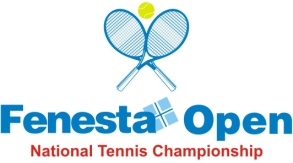 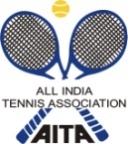 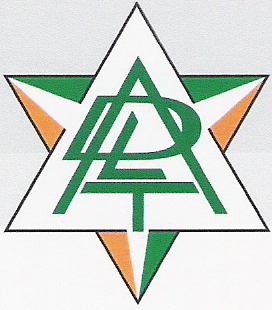 EVENTS & SIZE OF DRAWDATES - SIGN-IN& MATCHESPRIZE MONEY & DAILY ALLOWANCEFor Men’s & Women’s ITF rules will be followedFor Juniors AITA rules will be followed, placed on AITA websitePlayers are permitted to play the Qualifying of both U-18 and Men’s / Women’s.Confirmation of the net transfer must be sent to VINIT PUNDIR by email vinit@aitatennis.com , mentioning the players name, AITA Registration number & transaction numberNet transfer to be done after withdrawal deadline and before 11:00 hrs on 30th September.HOTEL DETAILSTOURNAMENT COMMITTEECHAIRMAN				-	AJAY S. SHRIRAMVICE CHAIRMAN			-	VIKRAM S. SHRIRAMMEMBERS				-	V K BATRA						AJIT S. SHRIRAM						SOVAN CHAKRABARTYANIL KUMAR						RAJIV ARORA						SAKET JAIN						AMAN PANNUSUSMITA NAGTOURNAMENT DIRECTOR	-	LT. COL RANBIR CHAUHANORGANISING SECRETARY	-	S N CHATTERJEEREFEREE				-	PUNEET GUPTA09810745017 punngupt@hotmail.com                                                   SPONSORED BY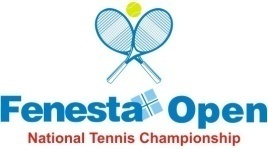 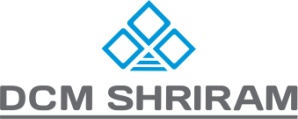 FENESTA OPEN NATIONALS TENNIS CHAMPIONSHIP – 201603 – 08 October 2016ENTRY FORMUSE CAPITAL LETTERSPLAYERS’S NAME ________________________________________________________(AS PER AITA REGISTRATION)VALID ITN REGISTRATION NUMBER__________________________________________(Only Players having valid ITN Registration Card are allowed to play tournament)DATE OF BIRTH____________________________SEX___________________________PERMANENT ADDRESS________________________________________________________________________________________________________________________________________________________________________________________________CONTACT NOS.__________________________________________________________E-MAIL ID______________________________________________________________LOCAL CONTACT ADDRESS WITH TEL NO.___________________________________________________________________________________________________________UNDERTAKINGI have read the conditions enclosed and code of conduct, rules of ITF/AITA which shall be binding on me and I agree to abide by them.  It is my responsibility to confirm the receipt and status of my entry.Full signatures of the Player onlySPONSORED BYNAME OF THE TOURNAMENTFENESTA OPEN NATIONAL TENNIS CHAMPIONSHIP-2016NAME OF THE STATE ASSOCIATIONDELHI LAWN TENNIS ASSOCIATIONHONY. SECRETARY OF ASSOCIATIONMR BALRAM SINGHADDRESS OF ASSOCIATIONDELHI LAWN TENNIS ASSOCIATIONDLTA COMPLEX, R K KHANNA TENNIS STADIUM,No. 1, AFRICA AVENUE, NEW DELHI-110 029TOURNAMENT WEEK03 OCTOBER 2016EVENTSENTRY DEADLINEWITHDRAWAL DEADLINEMen, Ladies, Boys & Girls U-1812 Sep 201626 Sep 2016THE ENTRY IS TO BE SENTTHE ENTRY IS TO BE SENTTHE ENTRY IS TO BE SENTWg Cdr P F MONTES (Retd)Wg Cdr P F MONTES (Retd)Wg Cdr P F MONTES (Retd)Wg Cdr P F MONTES (Retd)Wg Cdr P F MONTES (Retd)Wg Cdr P F MONTES (Retd)ADDRESSADDRESSADDRESSFENESTA NATIONAL TENNIS CHAMPIONSHIP-2016ALL INDIA TENNIS ASSOCIATONDLTA COMPLEX, R K KHANNA TENNIS STADIUM, No. 1, AFRICA AVENUE, NEW DELHI-110 029FENESTA NATIONAL TENNIS CHAMPIONSHIP-2016ALL INDIA TENNIS ASSOCIATONDLTA COMPLEX, R K KHANNA TENNIS STADIUM, No. 1, AFRICA AVENUE, NEW DELHI-110 029FENESTA NATIONAL TENNIS CHAMPIONSHIP-2016ALL INDIA TENNIS ASSOCIATONDLTA COMPLEX, R K KHANNA TENNIS STADIUM, No. 1, AFRICA AVENUE, NEW DELHI-110 029FENESTA NATIONAL TENNIS CHAMPIONSHIP-2016ALL INDIA TENNIS ASSOCIATONDLTA COMPLEX, R K KHANNA TENNIS STADIUM, No. 1, AFRICA AVENUE, NEW DELHI-110 029FENESTA NATIONAL TENNIS CHAMPIONSHIP-2016ALL INDIA TENNIS ASSOCIATONDLTA COMPLEX, R K KHANNA TENNIS STADIUM, No. 1, AFRICA AVENUE, NEW DELHI-110 029FENESTA NATIONAL TENNIS CHAMPIONSHIP-2016ALL INDIA TENNIS ASSOCIATONDLTA COMPLEX, R K KHANNA TENNIS STADIUM, No. 1, AFRICA AVENUE, NEW DELHI-110 029TEL011-26176276, 26176280/1/3/4/5011-26176276, 26176280/1/3/4/5011-26176276, 26176280/1/3/4/5011-26176276, 26176280/1/3/4/5EMAILEMAILentries@aitatennis.comentries@aitatennis.comNAME OF THE VENUENAME OF THE VENUENAME OF THE VENUENAME OF THE VENUER K KHANNA TENNIS STADIUMR K KHANNA TENNIS STADIUMR K KHANNA TENNIS STADIUMR K KHANNA TENNIS STADIUMR K KHANNA TENNIS STADIUMADDRESS OF VENUEADDRESS OF VENUEADDRESS OF VENUEADDRESS OF VENUEDLTA COMPLEX, No. 1, AFRICA AVENUE, NEW DELHI-110 029DLTA COMPLEX, No. 1, AFRICA AVENUE, NEW DELHI-110 029DLTA COMPLEX, No. 1, AFRICA AVENUE, NEW DELHI-110 029DLTA COMPLEX, No. 1, AFRICA AVENUE, NEW DELHI-110 029DLTA COMPLEX, No. 1, AFRICA AVENUE, NEW DELHI-110 029TELEPHONETELEPHONE011-26193955011-26193955011-26193955011-26193955FAXFAX011-26173159COURT SURFACECOURT SURFACESYNTHETICSYNTHETICSYNTHETICSYNTHETICBALLSBALLSYONEX  TOUREVENTS QUALIFYINGMAIN DRAWMAIN DRAWMAIN DRAWMAIN DRAWROUNDSDASEQTOTALMens(Singles)60+4WC =64222832Ladies (Singles)44+4WC = 48222832Men's & Ladies (Doubles)-160016Boys U-18 (Singles)60+4WC = 64542864Girls U-18 (Singles)44+4WC = 48382848Boys & Girls U-18 (Doubles)-160016EVENTSSIGN-INSIGN-INMATCHESMATCHESQUALIFYINGMAIN DRAWQUALIFYINGMAIN DRAWMen & Ladies SinglesFriday, 30 Sep 2016             ( 12-2 PM)Sunday, 02 Oct 2016              ( 12 - 2 PM)01 & 02 Oct 201603 – 08 Oct 2016Men & Ladies Doubles                               Monday, 03 Oct 2016             ( Before 12 Noon)  04 – 07 Oct 2016Boys & Girls U-18 SinglesFriday, 30 Sep 2016             ( 12-2 PM)No Sign-in01 & 02 Oct 2016  03 – 08  Oct 2016Boys & Girls U-18 DoublesMonday, 03 Oct 2016             ( Before 12 Noon)  04 – 07 Oct 2016Men & Ladies tbcBoys & Girls U-18Rs. 1,000/- per dayENTRY FEESINGLESDOUBLESMen & Ladies Rs. 750/- (Singles & Doubles)Boys & Girls U-18Rs. 1,000/-Rs. 1,200/- per pairBANK DETAILS FOR U -18 QUALIFYINGBANK DETAILS FOR U -18 QUALIFYINGBeneficiary NameDLTA FENESTA NATIONALS   Bank NameORIENTAL BANK OF COMMERCEAccount Number52181131001050Bank AddressR.K.KHANNA TENNIS STADIUM, SAFDARJUNG ENCLAVE, NEW DELHI-110029IFSC CodeORBC0105218NAMER K KHANNA TENNIS STADIUMADDRESSDLTA Complex, No. 1 Africa Avenue, New Delhi-110 029TEL011-26176280 / 1 / 3 / 4 / 5SingleRs. 2,500/- plus taxesDoubleRs. 3,000/- plus taxesContact PersonsMr Ajeet Gandhi – (Mob- 08800547515)Mr RachnaPuri– (Mob – 09810385488)E-mailgandhi_a123@yahoo.co.in/ rachnapuri2003@gmail.comEVENTSTICK ()AITA RANKINGAITA POINTSMenLadiesBoys U-18Girls U-18